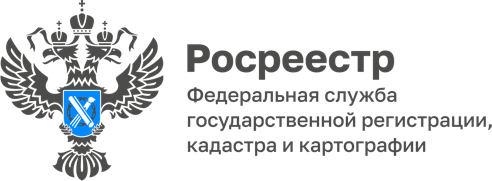 Многоквартирный жилой дом в с. Майма поставлен на кадастровый учетМеньше суток потребовалось сотрудникам Управления Росреестра по Республике Алтай, чтобы поставить на государственный кадастровый учет многоквартирный жилой дом.Новый дом на 110 квартир общей площадью 7244 кв.м., расположен по адресу: с. Майма, ул. Ленина, д. 60В.«Региональным Росреестром ведется кропотливая работа по обеспечению качественной и своевременной постановки на кадастровый учет многоквартирных домов. Мы понимаем,  с каким нетерпением жители нашего региона ждут новые квартиры, поэтому стараемся оперативно реализовывать все необходимые действия», — комментирует руководитель Управления Лариса Вопиловская.Материал подготовлен Управлением Росреестра по Республике Алтай